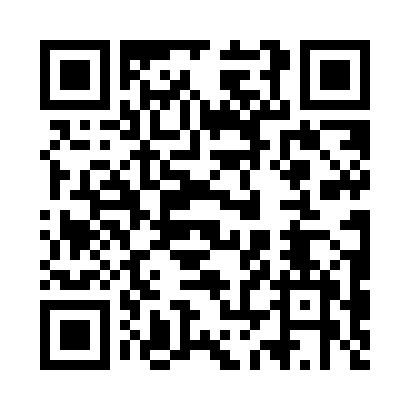 Prayer times for Stare Krzywe, PolandMon 1 Apr 2024 - Tue 30 Apr 2024High Latitude Method: Angle Based RulePrayer Calculation Method: Muslim World LeagueAsar Calculation Method: HanafiPrayer times provided by https://www.salahtimes.comDateDayFajrSunriseDhuhrAsrMaghribIsha1Mon3:566:0412:355:017:089:072Tue3:536:0112:355:037:109:103Wed3:505:5912:355:047:129:124Thu3:475:5612:345:057:149:155Fri3:445:5412:345:077:159:176Sat3:405:5112:345:087:179:207Sun3:375:4912:345:097:199:238Mon3:345:4712:335:117:219:259Tue3:305:4412:335:127:239:2810Wed3:275:4212:335:137:259:3111Thu3:235:3912:325:147:279:3412Fri3:205:3712:325:167:289:3713Sat3:165:3512:325:177:309:3914Sun3:135:3212:325:187:329:4215Mon3:095:3012:315:207:349:4516Tue3:065:2812:315:217:369:4817Wed3:025:2512:315:227:389:5118Thu2:585:2312:315:237:409:5419Fri2:545:2112:315:247:419:5820Sat2:515:1912:305:267:4310:0121Sun2:475:1612:305:277:4510:0422Mon2:435:1412:305:287:4710:0723Tue2:395:1212:305:297:4910:1124Wed2:355:1012:305:307:5110:1425Thu2:305:0712:295:327:5310:1826Fri2:265:0512:295:337:5410:2127Sat2:225:0312:295:347:5610:2528Sun2:185:0112:295:357:5810:2929Mon2:174:5912:295:368:0010:3330Tue2:164:5712:295:378:0210:33